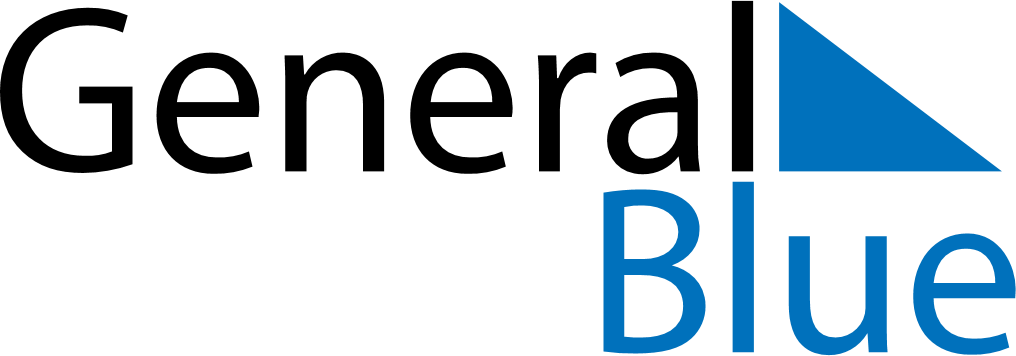 June 2024June 2024June 2024June 2024June 2024June 2024June 2024Aozou, Tibesti, ChadAozou, Tibesti, ChadAozou, Tibesti, ChadAozou, Tibesti, ChadAozou, Tibesti, ChadAozou, Tibesti, ChadAozou, Tibesti, ChadSundayMondayMondayTuesdayWednesdayThursdayFridaySaturday1Sunrise: 5:06 AMSunset: 6:29 PMDaylight: 13 hours and 22 minutes.23345678Sunrise: 5:06 AMSunset: 6:29 PMDaylight: 13 hours and 23 minutes.Sunrise: 5:06 AMSunset: 6:30 PMDaylight: 13 hours and 23 minutes.Sunrise: 5:06 AMSunset: 6:30 PMDaylight: 13 hours and 23 minutes.Sunrise: 5:06 AMSunset: 6:30 PMDaylight: 13 hours and 24 minutes.Sunrise: 5:06 AMSunset: 6:31 PMDaylight: 13 hours and 24 minutes.Sunrise: 5:06 AMSunset: 6:31 PMDaylight: 13 hours and 25 minutes.Sunrise: 5:06 AMSunset: 6:31 PMDaylight: 13 hours and 25 minutes.Sunrise: 5:06 AMSunset: 6:32 PMDaylight: 13 hours and 25 minutes.910101112131415Sunrise: 5:06 AMSunset: 6:32 PMDaylight: 13 hours and 26 minutes.Sunrise: 5:06 AMSunset: 6:32 PMDaylight: 13 hours and 26 minutes.Sunrise: 5:06 AMSunset: 6:32 PMDaylight: 13 hours and 26 minutes.Sunrise: 5:06 AMSunset: 6:33 PMDaylight: 13 hours and 26 minutes.Sunrise: 5:06 AMSunset: 6:33 PMDaylight: 13 hours and 26 minutes.Sunrise: 5:06 AMSunset: 6:33 PMDaylight: 13 hours and 27 minutes.Sunrise: 5:06 AMSunset: 6:34 PMDaylight: 13 hours and 27 minutes.Sunrise: 5:07 AMSunset: 6:34 PMDaylight: 13 hours and 27 minutes.1617171819202122Sunrise: 5:07 AMSunset: 6:34 PMDaylight: 13 hours and 27 minutes.Sunrise: 5:07 AMSunset: 6:35 PMDaylight: 13 hours and 27 minutes.Sunrise: 5:07 AMSunset: 6:35 PMDaylight: 13 hours and 27 minutes.Sunrise: 5:07 AMSunset: 6:35 PMDaylight: 13 hours and 27 minutes.Sunrise: 5:07 AMSunset: 6:35 PMDaylight: 13 hours and 27 minutes.Sunrise: 5:07 AMSunset: 6:35 PMDaylight: 13 hours and 27 minutes.Sunrise: 5:08 AMSunset: 6:36 PMDaylight: 13 hours and 27 minutes.Sunrise: 5:08 AMSunset: 6:36 PMDaylight: 13 hours and 27 minutes.2324242526272829Sunrise: 5:08 AMSunset: 6:36 PMDaylight: 13 hours and 27 minutes.Sunrise: 5:08 AMSunset: 6:36 PMDaylight: 13 hours and 27 minutes.Sunrise: 5:08 AMSunset: 6:36 PMDaylight: 13 hours and 27 minutes.Sunrise: 5:09 AMSunset: 6:36 PMDaylight: 13 hours and 27 minutes.Sunrise: 5:09 AMSunset: 6:36 PMDaylight: 13 hours and 27 minutes.Sunrise: 5:09 AMSunset: 6:37 PMDaylight: 13 hours and 27 minutes.Sunrise: 5:09 AMSunset: 6:37 PMDaylight: 13 hours and 27 minutes.Sunrise: 5:10 AMSunset: 6:37 PMDaylight: 13 hours and 27 minutes.30Sunrise: 5:10 AMSunset: 6:37 PMDaylight: 13 hours and 26 minutes.